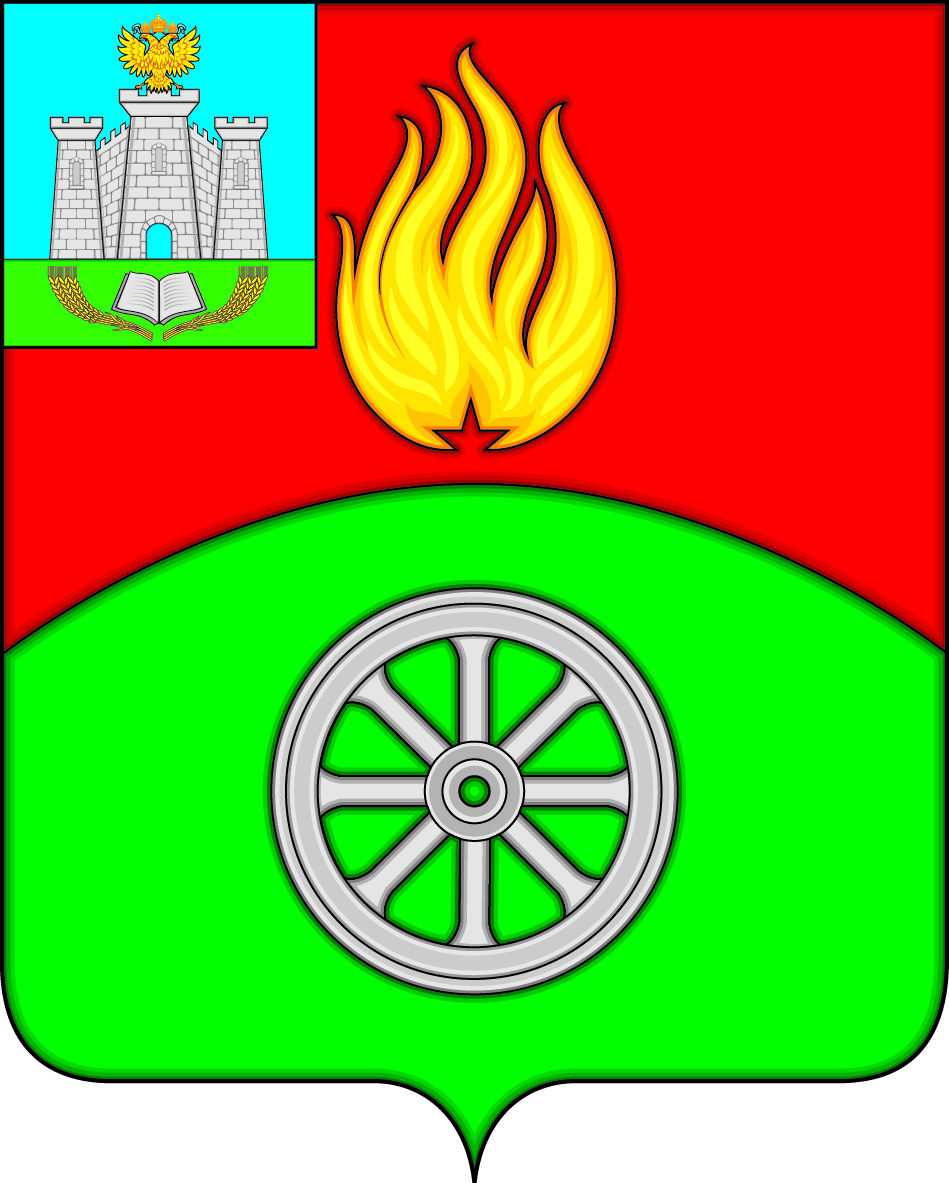 РОССИЙСКАЯ  ФЕДЕРАЦИЯОрловская областьВерховский районАдминистрация поселка ВерховьеП О С Т А Н О В Л Е Н И Е «28» апреля 2022 года                                                                                   № _130_                                                     пгт. ВерховьеО признании утратившим силу постановления администрации поселка Верховье от 15.12.2021 года № 193 «Об утверждении программы профилактики рисков причинения вреда (ущерба) охраняемым законом ценностей по муниципальному контролю за исполнением единой теплоснабжающей организацией обязательств по строительству, реконструкции и (или) модернизации объектов теплоснабжения на 2022 год»В соответствии со статьей 10 ФЗ №279-ФЗ от 29.07.2017 года «О внесении изменений в Федеральный закон «О теплоснабжении» и отдельные законодательные акты Российской Федерации по вопросам совершенствования системы отношений в сфере теплоснабжения», статей 23.4-23.13 Федерального закона №190-ФЗ 27.07.2010 года «О теплоснабжении», ч.9 ст.1 ФЗ от 31.07.2020 года №248-ФЗ «О государственном контроле(надзоре) и муниципальном контроле в Российской федерации» в связи с отсутствием в границах муниципального образования пгт. Верховье организаций, осуществляющих функции единой теплоснабжающей организации в ценовых зонах теплоснабжения, администрация поселка Верховье постановляет:1. Признать утратившим силу постановление администрации поселка Верховье  от 15 декабря 2021 года № 193 «Об утверждении Программы профилактики рисков причинения вреда (ущерба) охраняемым законом ценностей по муниципальному контролю за исполнением единой теплоснабжающей организацией обязательств по строительству, реконструкции и (или) модернизации объектов теплоснабжения на 2022 год».         2. Обнародовать настоящее постановление на официальном Интернет-сайте администрации поселка Верховье (https://verhovadm.ru).3. Контроль за исполнением настоящего постановления возложить на заместителя главы администрации поселка Верховье Кузина Е.Ю.Глава поселка Верховье                                                                        М.В. Величкина